DDPE/DEI – EQUIPE FAZENDADDPE/DEI – EQUIPE FAZENDAGOVERNO DO ESTADO DE SÃO PAULO SECRETARIA DE ESTADO DOS NEGÓCIOS DA FAZENDACOORDENAÇÃO DA ADMINISTRAÇÃO FINANCEIRADEPARTAMENTO DE DESPESA DE PESSOALFORMULÁRIO DE :SUBSTITUIÇÃO EVENTUAL QUADRO DO MAGISTÉRIO14IDENTIFICAÇÃO DA UNIDADEIDENTIFICAÇÃO DA UNIDADEIDENTIFICAÇÃO DA UNIDADES E C R E T A R I A   D A   E D U C A Ç Ã OS E C R E T A R I A   D A   E D U C A Ç Ã OS E C R E T A R I A   D A   E D U C A Ç Ã ODIRETORIA DE ENSINO: REGIÃO DE CAPIVARIDIRETORIA DE ENSINO: REGIÃO DE CAPIVARIDIRETORIA DE ENSINO: REGIÃO DE CAPIVARICÓD.UA/DENOMINAÇÃO:      CÓD.UA/DENOMINAÇÃO:      UCD: 06-604MUNICÍPIO:      MÊS/ANO REF.:      MÊS/ANO REF.:      IDENTIFICAÇÃO DO SUBSTITUTOIDENTIFICAÇÃO DO SUBSTITUTOIDENTIFICAÇÃO DO SUBSTITUTOIDENTIFICAÇÃO DO SUBSTITUTORG:      RS/PV/EX:      RS/PV/EX:      RS/PV/EX:      NOME:      NOME:      NOME:      NOME:      CARGO/FUNÇÃO ATIVIDADECARGO/FUNÇÃO ATIVIDADEFAIXA/NÍVELJORNADAIDENTIFICAÇÃO DO SUBSTITUÍDOIDENTIFICAÇÃO DO SUBSTITUÍDOIDENTIFICAÇÃO DO SUBSTITUÍDORG:      NOME:      NOME:      MOTIVO DO IMPEDIMENTO:      MOTIVO DO IMPEDIMENTO:      DOE:       DADOS PARA PAGAMENTOÉ COMPLEMENTAÇÃO? () “S” SE SIM CARGO/FUNÇÃO-ATIVIDADE – SUBSTITUÍDACARGO/FUNÇÃO-ATIVIDADE – SUBSTITUÍDACARGO/FUNÇÃO-ATIVIDADE – SUBSTITUÍDACARGO/FUNÇÃO-ATIVIDADE – SUBSTITUÍDADENOMINAÇÃO DO CARGOFAIXA/NÍVELJORNADAU . A .DENOMINAÇÃO DO CARGOPERÍODO DA SUBSTITUIÇÃO    DE         ATÉ                             QTDEDIASG.T.C.N.GRATIFICAÇÃOESPECIAL (1)A.L.E. (2)ADICIONALTRANSP. (3)POSTO DE TRABALHO – VICE-DIRETOR DE ESCOLAPOSTO DE TRABALHO – VICE-DIRETOR DE ESCOLAPOSTO DE TRABALHO – VICE-DIRETOR DE ESCOLAPOSTO DE TRABALHO – VICE-DIRETOR DE ESCOLAPOSTO DE TRABALHO – VICE-DIRETOR DE ESCOLAPOSTO DE TRABALHO – VICE-DIRETOR DE ESCOLAPOSTO DE TRABALHO – VICE-DIRETOR DE ESCOLAPERÍODO DA SUBSTITUIÇÃO    DE         ATÉ                             QTDEDIASQTDEHORASGTCNP/RALEP/RPERÍODO DO IMPEDIMENTO:     DE                      ATÉ      PERÍODO DO IMPEDIMENTO:     DE                      ATÉ      PERÍODO DO IMPEDIMENTO:     DE                      ATÉ      PERÍODO DO IMPEDIMENTO:     DE                      ATÉ      PERÍODO DO IMPEDIMENTO:     DE                      ATÉ      PERÍODO DO IMPEDIMENTO:     DE                      ATÉ      PERÍODO DO IMPEDIMENTO:     DE                      ATÉ      SERVIÇO EXTRAORDINÁRIO:QUANTIDADE DE HORAS:       PUBLICADO NO D. O. E.      GRATIFICAÇÃOREPRESENTAÇÃODENOM.F.E.Q.CÓD.F.E.Q.ANEXAR ATO CONCESSÓRIOANEXAR ATO CONCESSÓRIOANEXAR ATO CONCESSÓRIOASSUMO PLENA RESPONSABILIDADE PELA VERACIDADE DAS INFORMAÇÕESASSUMO PLENA RESPONSABILIDADE PELA VERACIDADE DAS INFORMAÇÕESLOCAL:      DATA: 10/09/2019PREENCHIDO POR      ASSINATURA E CARIMBO DO DIRETORPREENCHER SOMENTE NO CASO DE VICE-DIRETOR DE ESCOLADEMONSTRATIVO DO CÁLCULOAVENCIMENTOS E VANTAGENSRECEBIDO ( R$ )DEVIDO (R$)AAAAAAAAAAAAASOMA ........................ R$                                                         SOMA ........................ R$                                                         SOMA ........................ R$                                                         ADIFERENÇA MENSAL ............ R$      DIFERENÇA MENSAL ............ R$      DIFERENÇA MENSAL ............ R$      ADIFERENÇA NO PERÍODO ........ R$               P / R (     )DIFERENÇA NO PERÍODO ........ R$               P / R (     )DIFERENÇA NO PERÍODO ........ R$               P / R (     )BADICIONALPOR TEMPODE SERVIÇORECEBIDO (R$)DEVIDO (R$)DIF.MENSAL (R$) DIF.NO PERÍODO (R$)P/RBADICIONALPOR TEMPODE SERVIÇOCSEXTA PARTERECEBIDO (R$)DEVIDO (R$)DIF.MENSAL (R$) DIF.NO PERÍODO (R$)P/RCSEXTA PARTEDPRÊMIO DE VALORIZAÇÃORECEBIDO (R$)DEVIDO (R$)DIF.MENSAL (R$) DIF.NO PERÍODO (R$)DPRÊMIO DE VALORIZAÇÃOASSUMO PLENA RESPONSABILIDADE PELA VERACIDADE DAS INFORMAÇÕESASSUMO PLENA RESPONSABILIDADE PELA VERACIDADE DAS INFORMAÇÕESLOCAL:      DATA: 10/09/2019PREENCHIDO POR      ASSINATURA E CARIMBO DO DIRETOR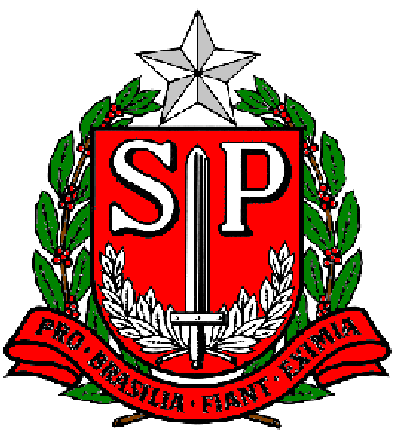 